Kontrolltöö			Nimi: __________________________1. Koosta arvupere korrutamise ja jagamisega, kui pere kaks väiksemat liiget ona) arvud 3 ja 4.		b) arvud 5 ja 9.		b) arvud 6 ja 8.	____________________	____________________	________________________________________	____________________	________________________________________	____________________	________________________________________	____________________	____________________2. Lisa tehte liikmete nimetused.18              :              3              =              6_______________   ______________   ________________3. Kirjuta, kuidas nimetataksea) liitmistehte vastust ________________; b) lahutamistehte vastust _____________;c) korrutamistehte vastust __________________.	4. Arvuta ja põhjenda vastus korrutamisega.14 : 2 = ______, sest _______________		36 : 6 = ______, sest _______________15 : 3 = ______, sest _______________	56 : 7 = ______, sest _______________16 : 4 = ______, sest _______________	24 : 8 = ______, sest _______________40 : 5 = ______, sest _______________	81 : 9 = ______, sest _______________5. Arvuta.a) 12 : 4 ‒ 2 = ______	b) 12 ‒ 4 ∙ 2 = ______	c) 12 : (4 + 2) = ______d) 24 ‒ (3 + 7) ∙ 2 = ______________	e) 36 : (10 ‒ 1) ∙ 2 = ____________6. Mitu kuud on pool aastat? 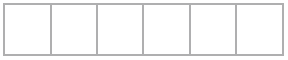 	Vastus. _________________________7. Arvuta peast. 
Kell on praegu 10.20.a) Kui palju on kell poole tunni pärast?	b) Kui palju oli kell veerand tunni eest?Vastus. _______________________	Vastus. _________________________8. Looduspäeva matkal osales 32 Jutulinna last. Nad jagati 8 kaupa rühmadesse. 
Mitu rühma oli kokku?Vastus. ________________________________9. Iga rühm sai kuus binoklit. Kaasas olnud neli õpetajat said igaüks endale oma binokli. Mitu binoklit oli kokku? 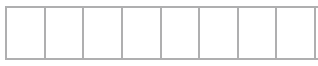 Vastus. _______________________10. Matkaraja pikkus oli 12 km. Lapsed läbisid selle kolme tunniga. Mitu kilomeetrit läbisid nad keskmiselt igas tunnis?Vastus. _______________________________Lisaülesanne. Lisa pärlite vahele puuduvad korrutamis- või jagamistehted.
Mõtle kolmele viimasele pärlile ise sobivad arvud.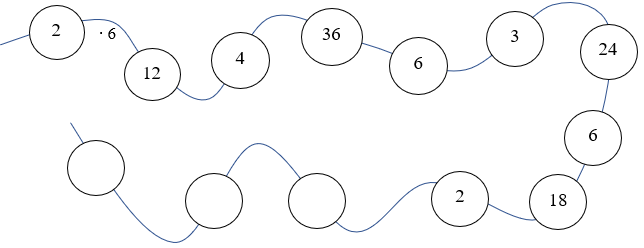 